Comportements et stratégies : EstimerComportements et stratégies : EstimerComportements et stratégies : EstimerL’élève choisit au hasard des objets beaucoup plus longs ou courts qu’un mètre.L’élève est anxieux face aux estimations inexactes.L’élève fait des estimations raisonnables.Observations et documentationObservations et documentationObservations et documentationComportements et stratégies : MesurerComportements et stratégies : MesurerComportements et stratégies : MesurerL’élève utilise la règle d’un mètre, mais n’aligne pas le bout de la règle au bout de l’objet à mesurer.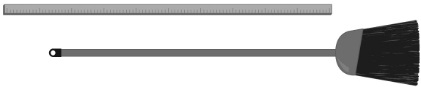 L’élève glisse la règle d’un mètre d’un bout à l’autre de l’objet pour qu’ils partagent une ligne de base commune aux deux bouts, affirmant qu’ils sont de la même longueur.L’élève aligne le bout de la règle d’un mètre à celui de l’objet à mesurer.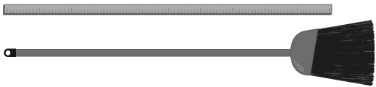 Observations et documentationObservations et documentationObservations et documentation